                                            МБОУ « Белозерьевская СОШ»       Открытый урок по математике в 1-м классе  с применением здоровьесберегающих технологий                   «  Состав чисел  в пределах 10». Составила и провела учитель начальных классов  Абдуллова А. Н.                                                                              2019 годЦели:Образовательные:закрепление знаний по нумерации чисел от 1 до 10Развивающие:развитие мыслительных действий: анализ,  сравнение, обобщение, классификацияразвитие внимания, зрительной памяти, логического и образного мышления, активности учащихся на урокеВоспитательные:привитие  интереса к предмету;воспитание у учащихся чувства товариществаЗдоровьесберегающие:создание благоприятных условий на уроке для учащихсяОборудование: экран, мультимедийный проектор, компьютер, раздаточный материал, учебник «Математика» авт. Моро М.И., Волкова С.И., Степанова С.В., рабочая тетрадьХод урока1. Организационный момент. 2. Мотивация учебной деятельности.У нас сегодня будет необычный урок. Я  приглашаю вас в морское путешествие. А сейчас я проверю готовность к уроку (девочки – готовы? мальчики – готовы?)Мы поплывем на удивительный остров, хозяйка которого – наука МАТЕМАТИКА. Потому, что только она может оценить наши знания, чему мы научились на ее уроках.Математику называют царицей наук, и нет такой профессии, где бы ни применялись знания математики.Чтоб водить корабли,       
Чтобы в небо взлететь,
Надо многое знать,
Надо много уметь.
И при этом, вы заметьте-ка,
Капитанам, помогает МАТЕМАТИКА.Ребята, чтобы наше путешествие было интересным и безопасным, нам необходимо показать все свои знания и умения, потому что на пути могут встретиться трудности.А самым быстрым, находчивым, внимательным я буду вручать медальки за успехи в математике, а в конце урока подведем итог.Вы готовы отправиться в путешествие?Отправляемся в плаванье, садимся поудобнее.На экране появляется корабль.Вот наш корабль.Чтобы корабль отправился в путь, надо выполнить задания.3. Устный счетПрямой счет(на партах у учащихся карточки с числами. Учащиеся считают от 1 до 10 и выстраивают ряд чисел.- А что мы знаем про эти числа?   (уч-ся читают стихи про числа)- В каком порядке построен ряд чисел? ( в порядке возрастания)Обратный счет- Усложним задание. Посчитаем в обратном порядке   и построим ряд чисел.      - В каком порядке построен ряд чисел? (в порядке убывания)- Назову я вам число, всем известное оно.Попрошу вас не зевать, а соседей у числа назвать.- У  4, 8, 2?- Назовите предыдущее число?( 4,8,2)- Назовите число, которое следует за числом 5,6,9 ?- Молодцы, наш корабль отплывает.На экране появляется корабль, море, бутылка.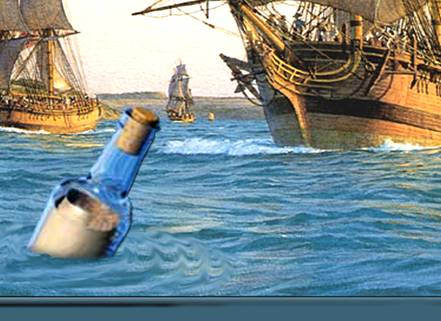 - Ой, ребята, какая-то бутылка? А как она могла попасть сюда?- Обычно в бутылке отправляли послание. Посмотрим, что же в нашей.(учитель показывает пластмассовую бутылку.  	 Из бутылки достает карту).- Ребята, а там карта. По ней мы определим, куда плыть дальше, если справимся с заданиями.На экране появляется карта, на фоне карты разбросаны числа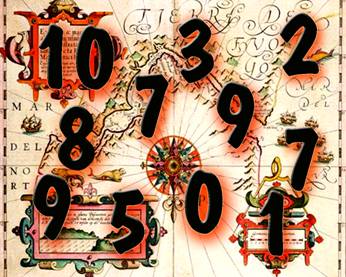 ЗАДАНИЕ-  Назовите числа в порядке уменьшения- Назовите числа, которые повторяются- Назовите числа, которые больше 7- Назовите числа, которые меньше 3                         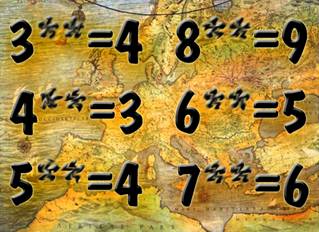 - Карта такая старая, вода попала в бутылку   и смыла знаки и цифры. Давайте восстановим их.На экране обратная сторона карты4.  Работа в тетради. ПроверкаНа экране правильная запись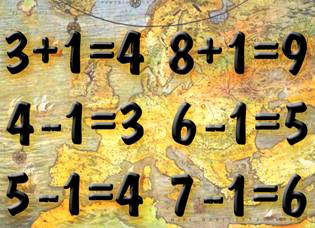 - Ребята, здесь еще одно задание.Посмотрите, вот оно - (на доске фигуры: четырехугольник, треугольник, квадрат, прямоугольник (одного цвета)  и четырехугольник – другого цвета)- Как можно одним словом назвать эти фигуры?- Какая фигура лишняя? Почему?- Молодцы, мы выполнили это задание.На экране: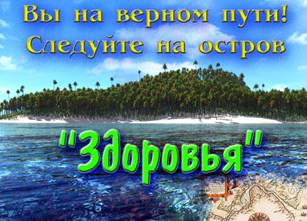 5. Физминутка- Отдых нам – физкультминутка, занимай свои места:На экране остров «Здоровья»  Шаг на месте левой, правой
Раз и два, раз и два!
Прямо спину вы держите,
Раз и два, раз и два!
И под ноги не смотрите, 
Раз и два, раз и два.
Все умеем мы считать,
Раз, два, три,четыре,пять!
Отдыхать умеем тоже-
Руки за спину положим, 
Голову поднимем выше
И легко- легко подышим.Поплыли дальше.На экране рыбаки, лодки- Ой, кто это? Рыбаки. Они ловят рыбу.И мы сможем сейчас порыбачить.6. Игра «Рыбалка»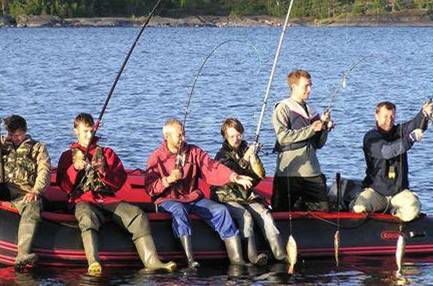 - Вот у меня сколько рыбок. Кто хочет порыбачить?  (учащиеся подбегают,  вытягивают рыбку, на которой записан пример, отвечают)7. Работа с задачей в тетрадях- Читаем задачу. На рыбалке Ваня поймал 4 рыбки, а Саша 6 рыбок. Сколько всего рыбок поймали дети?Кто ловил рыбок?- Сколько рыбок поймал Ваня? Нарисуем столько кружков   красным карандашом.- Сколько рыбок поймал Саша? Нарисуем столько кружков  зеленым карандашом.- Узнаем, сколько всего рыбок поймали мальчики?-  Запишем решение. 4+2=6- Молодцы!Следуем дальше.         - А вот и остров, о котором я вам говорила- Где же  хозяйка этого острова?- Входит Царица Математика.- Я хозяйка острова. Я все время наблюдала за  вашим путешествием.-  Как хорошо вы справлялись с заданиями!-  Для вас я приготовила еще одно задание.- Это задание для самых смекалистых учеников.- Слушайте внимательно.Читает задание:          - Из-за куста торчат 6 ушек.Там спрятались зайчики.Сколько зайчиков спрятались? (3)- За калиткой спрятались цыплята.Видны 10 лапок.Сколько было цыплят? (5)- Молодцы!Учитель:                     - Ваше высочество, помогите определить самых активных на уроке.8. Подведение итоговМы с вами доплыли до острова Математики и преодолели  подготовительный этап  этой замечательной науки.Сегодня вы были настоящими моряками: выносливыми, смекалистыми, активными.- Ребята, давайте подведем итог нашего путешествия.- Кто набрал наибольшее количество медалей?- Вы показали хорошие знания по математике на первом этапе.- Какие знания и умения вы применили сегодня на уроке?- Понравилось вам наше путешествие?- Интересная наука «Математика»?- А мы можем бросить здесь якорь, чтобы отдохнуть  на перемене ? (учащимся раздаются якоря )- Вы сегодня были все молодцы и очень старались.- Урок окончен.